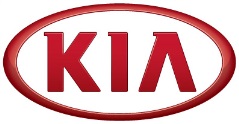 NEWSKia Motors posts global sales of 227,773 units in April(SEOUL) May 2, 2019 – Kia Motors Corporation announced 227,773 units of global sales for April 2019, a 5.3 percent decrease compared to same period last year.Kia’s best-selling model was the Sportage SUV, with 41,395 units sold globally in April.Sales outside of Korea dropped 2.5 percent on-year to 185,773 units, due partially to slower sales in China and other emerging markets. Sales were led by the Sportage with 38,767 units, followed by the Rio (Pride) subcompact sedan and the K3 (Forte) with 23,372 and 18,325 units, respectively. Sales in Korea totaled 42,000 units, a 16 percent decline compared to April 2018. The Carnival (Sedona) continued its streak as the best-selling model for the 13th consecutive month with 6,110 vehicles. The Niro recorded its best sales in 17 months with 2,953 units, owing to the launch of the New Niro in March. Kia’s global sales are forecast to gain momentum in upcoming months, with overseas sales supported by the flagship SUV Telluride and a new small SUV model, and domestic sales rebounding with the launches of the enhanced Mohave (Borrego) and K7 (Cadenza).Editor’s note* Sales in Korea are based on retail sales, while overseas sales (global sales excluding Korea) are based on wholesale.* Monthly sales figures provided in this press release are unaudited and on a preliminary basis.About Kia Motors Corporation Kia Motors (www.kia.com) is a maker of world-class quality vehicles for the young-at-heart. Founded in 1944, Kia today sells around 3 million vehicles a year in 190 countries, with more than 52,000 employees worldwide, annual revenues of over US$49 billion and manufacturing facilities in five countries. Kia is the major sponsor of the Australian Open, official automotive partner of FIFA, official partner of the UEFA Europa League, and main partner of League of Legends European Championship 2019. The company's brand slogan – "The Power to Surprise" – represents Kia’s global commitment to surprise the world with exciting, inspiring experiences that go beyond expectations.  Visit the Kia Motors Global Media Center for more information: www.kianewscenter.com Apr-19Apr-18YoY ChangeMar-19MoM Change2019 YTD2018 YTDYTD ChangeDomestic Sales42,000 50,004 -16.0%44,233 -5.0%157,465 174,654 -9.8%Overseas Sales185,773 190,616 -2.5%198,137 -6.2%720,204 712,340 1.1%Global Sales227,773 240,620 -5.3%242,370 -6.0%877,669 886,994 -1.1%